 			                Communications Committee Meeting Minutes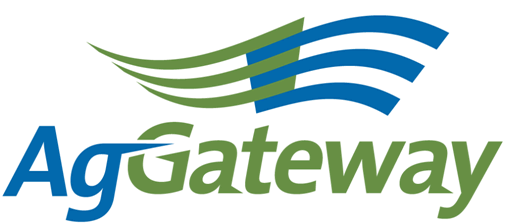 Note Taker Schedule:Newsletter Article Due Dates:Contact: Committee Chair  Nancy Appelquist   845 544-1985  Nappelquist@entira.netCommittee Vice Chair  Andriana Doukas  559 492-5510 andriana@agrian.com   Attendees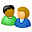 Contact: Committee Chair  Nancy Appelquist   845 544-1985  Nappelquist@entira.netCommittee Vice Chair  Andriana Doukas  559 492-5510 andriana@agrian.com   AttendeesContact: Committee Chair  Nancy Appelquist   845 544-1985  Nappelquist@entira.netCommittee Vice Chair  Andriana Doukas  559 492-5510 andriana@agrian.com   Attendees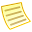 TopicTopicTopic LeaderTopic LeaderTopic LeaderNotesNotesMeeting MinutesMeeting MinutesSusan Susan Susan AgGateway Antitrust PolicyAgGateway Antitrust PolicyAll agreedAll agreedAll agreedApproval of Prior Meeting Minutes from 5/3, 6/19 & 7/12Approval of Prior Meeting Minutes from 5/3, 6/19 & 7/12Victoria motioned to approve May and June minutes; Susan seconded. Passed. Need to review July and Aug minutes at the next meeting.Victoria motioned to approve May and June minutes; Susan seconded. Passed. Need to review July and Aug minutes at the next meeting.Victoria motioned to approve May and June minutes; Susan seconded. Passed. Need to review July and Aug minutes at the next meeting.Review Action Items from last meetingReview Action Items from last meetingNancy AppelquistNancy AppelquistNancy AppelquistWelcome Dawn Ellis from WinField representing the Seed Council.Welcome Dawn Ellis from WinField representing the Seed Council.Welcome Dawn Ellis from WinField representing the Seed Council.Newsletter Planning – currentNotes: **Dave will explore whether there is information to include in the current (August) issue about face-to-face meetings of the Ag Retail Council and Seed Councils. Newsletter Planning – currentNotes: **Dave will explore whether there is information to include in the current (August) issue about face-to-face meetings of the Ag Retail Council and Seed Councils. Nancy AppelquistNancy AppelquistNancy AppelquistNewsletter Planning - nextNewsletter Planning - nextNancy AppelquistNancy AppelquistNancy AppelquistCreate and Execute an AgGateway Awareness Benchmark Survey Create and Execute an AgGateway Awareness Benchmark Survey Susan Ruland Susan Ruland Susan Ruland Internal survey: Susan reported that through a request to members we have collected 190 executive names/email addresses from 40 companies.  This will be the base list of people to survey about awareness of AgGateway and eBusiness. We would like to include more companies in the survey, so Susan is working with Wendy and Rod on ways to collect more emails for this list. Then we can put out a survey to that list and ask about awareness of AgGateway and eBusiness, and how high a priority these companies place on eBusiness. External survey (ag industry): Vance Research Group will send out the survey on Monday and it will be “in the field” for 2 weeks. In September Vance will present results, and from those results we can start to build an awareness communications plan. Internal survey: Susan reported that through a request to members we have collected 190 executive names/email addresses from 40 companies.  This will be the base list of people to survey about awareness of AgGateway and eBusiness. We would like to include more companies in the survey, so Susan is working with Wendy and Rod on ways to collect more emails for this list. Then we can put out a survey to that list and ask about awareness of AgGateway and eBusiness, and how high a priority these companies place on eBusiness. External survey (ag industry): Vance Research Group will send out the survey on Monday and it will be “in the field” for 2 weeks. In September Vance will present results, and from those results we can start to build an awareness communications plan. Internal survey: Susan reported that through a request to members we have collected 190 executive names/email addresses from 40 companies.  This will be the base list of people to survey about awareness of AgGateway and eBusiness. We would like to include more companies in the survey, so Susan is working with Wendy and Rod on ways to collect more emails for this list. Then we can put out a survey to that list and ask about awareness of AgGateway and eBusiness, and how high a priority these companies place on eBusiness. External survey (ag industry): Vance Research Group will send out the survey on Monday and it will be “in the field” for 2 weeks. In September Vance will present results, and from those results we can start to build an awareness communications plan. Marketing and Communications – calendar update – 30/60/90 reportMarketing and Communications – calendar update – 30/60/90 reportSusan RulandSusan RulandSusan RulandPress Releases – TFI and AgGateway just posted a release about successes on the Tonnage Reporting Project. Upcoming press releases are: Annual Conference Registration Open; and Call for Nominations for Ron Storms Award. Trade Show Activity:AAPFCO (Assoc of America Plant Food Control Officials)
Aug 14-16, St. Petersburg FLA (Rod)

CropLife America Annual Meeting
Sept 22-25, West Va (Rod)TFI World Fertilizer Conference – AttendingSept. 22-24, Montreal, CANADARod attending as will be in Montreal for ppt to the TFI Board re: TRPFresh Summit Convention & Expo (PMA)October 18-20, New OrleansPress Releases – TFI and AgGateway just posted a release about successes on the Tonnage Reporting Project. Upcoming press releases are: Annual Conference Registration Open; and Call for Nominations for Ron Storms Award. Trade Show Activity:AAPFCO (Assoc of America Plant Food Control Officials)
Aug 14-16, St. Petersburg FLA (Rod)

CropLife America Annual Meeting
Sept 22-25, West Va (Rod)TFI World Fertilizer Conference – AttendingSept. 22-24, Montreal, CANADARod attending as will be in Montreal for ppt to the TFI Board re: TRPFresh Summit Convention & Expo (PMA)October 18-20, New OrleansPress Releases – TFI and AgGateway just posted a release about successes on the Tonnage Reporting Project. Upcoming press releases are: Annual Conference Registration Open; and Call for Nominations for Ron Storms Award. Trade Show Activity:AAPFCO (Assoc of America Plant Food Control Officials)
Aug 14-16, St. Petersburg FLA (Rod)

CropLife America Annual Meeting
Sept 22-25, West Va (Rod)TFI World Fertilizer Conference – AttendingSept. 22-24, Montreal, CANADARod attending as will be in Montreal for ppt to the TFI Board re: TRPFresh Summit Convention & Expo (PMA)October 18-20, New OrleansNew BusinessNew BusinessNancy AppelquistNancy AppelquistNancy AppelquistNo new business.No new business.No new business.Review New Action ItemsReview New Action ItemsNote TakerNote TakerNote TakerSee belowSee belowSee belowUpcoming MeetingsUpcoming MeetingsNote TakerNote TakerNote TakerNext meeting will be Friday 9/6 at 11:00am ET  Next meeting will be Friday 9/6 at 11:00am ET  Next meeting will be Friday 9/6 at 11:00am ET  Active Action Items List as of 07/12/2013  Active Action Items List as of 07/12/2013  Active Action Items List as of 07/12/2013  AccountableAction Status NancySend council chairs responsible for article an email each month with bullet points:  1. Describe major goal for 2013.  2. In what projects/initiatives are you involved.  3.  Value their council provides to members or to AgGatewayOngoing:  This will continue to happen each month.Wendy/SusanRevisit the idea that we have a membership drive article Open – Stay tunedSusanSusan to update the website with information about the MCC split into two groups – Committees page, etc. Completed, though the committee noted a couple of corrections that need to be made, which Susan will make.NancyTo brainstorm with Sarah Novak when she returns from leave to assist with leveraging association ties. Include floating the idea of running event promos or other top news from member trade associations in the AgGateway newsletter. OpenSusanConference Committee newsletter articles – Susan will touch base with Karen Thomas of the Conference Committee on a plan for what should be featured in articles for the next 3 issues. NancyRon Storms Award – Contact Marcia Rhodus to inform her that Dawn Ellis will be managing the award this year, and ask her to impart any information/tips she has on managing the award process. (Also, Susan will alert Karen Thomas of the Conference Committee that the Communications Committee is managing the award.)NancyTo discuss with Wendy the need for other councils to have representatives on the communication committee to ensure the committee is representing the needs of the councils appropriately.In process.  We did receive a new member but still need representation from quite a few other councils.  Meeting DateNote Taker11-JanAndriana1-FebLorie1-MarVictoria5-AprMarcia4-MayJessica19-JunAndriana12-JulSara2-AugSusan6-SepDave4-OctAndriana1-NovLorie6-DecVictoriaArticle Due DateNewsletter Published18-JanJanuary/ Feb15-FebMarch15-MarApril19-AprMay17-MayJune21-JunJuly26-JulAugust16-AugSeptember20-SepOctober18-OctNovember15-NovDecember17-JanJanuary/ FebLeadership ArticleNewsletter Published18-JanJanuary/ Feb15-FebMarch15-MarApril19-AprMay17-MayJune21-JunJuly26-JulAugust16-AugSeptember20-SepOctober18-OctNovember15-NovDecember17-JanJanuary/ FebCouncil ArticleNameCouncilNewsletter Published21-JunMichael CarrabineCrop Nutrition July26-JulScott CaveyGrainAugust16-AugDay HoytCrop ProtectionSeptember20-SepTeresa AndersonFeedOctober18-OctCharlie NuzzoloAllied ProvidersNovember15-NovAndres FerreyraPrecision AgDecember17-JanJeff KeiserJohn DeereJanuary/ Feb